Дополнительная информация по 1С:УК===Высылаю список «непоняток» и недоработок. 1 С целью контроля по учету спецодежды:  - СОдежда не списывается в производство, а передаётся ЛП на конкретную ФИО через менеджера объекта по документу, который должен быть распечатан (ПФ) и подписан тремя лицами (нач. склада, менеджер объекта и ФИО ЛП).·      В табеле, где расписываются возможные удержания должно быть поле для комментарий, т.к. стоимость С/одежды может быть списана на 100 и 50 %.·       2 Выяснить, как в программе предусмотрено закрытие Договора и возможен ли анализ прямых, косвенных затрат за весь период действия договора и по произвольным периодам. Сравнение с бюджетом.3 Есть ли настройки по списанию косвенных и коммерческих затрат в конце месяца, как происходит закрытие года?4 Как ведутся расчеты с контрагентами?5 Как происходит привязка менеджера к объекту. В карточке Договора, объединения, адреса?? Или еще как? 6 Учет ТМЦ. Формирование стоимости. Возможны услуги по доставке, которые лучше прописывать в документ на оприходование, их лучше распределять по стоимости материалов. Списывать в производство методом ФИФО.Требует доработки·      Не объединяет одинаковую номенклатуру с одинаковыми ценами при поступлении тмц·      Реализация ТиУ - Не работает кнопка Заполнить цены·      Принятие ОС - Строка Контракт и Объект. Зачем она? Если принимается на склад, а со склада отгружается на объект·      Добавить в настройки ведомости товары на складах Конечный остаток·      Не понятна реализация возможности сделать Заказ поставщику на основании Заявок на объект·      При создании Заявки на объект нет Подбора и нет видимости остатков на складе·      Не реализована Инвентаризация·      Нет формирования ведомости по офисным работникамЗадачи1.      Обучить полному циклу работы с Заказами, Закупкой учетом2.      Настройка прав пользователей и группa.      Запрет на добавление номенклатуры3.      Настройка ценообразования (закупка/отгрузка)4.      Оптимизация номенклатуры5.      Оформлениеa.      Подвал со стоимостью заказаb.      Подстановка фамилии по внутреннему заказу в требование-накладную6.      Комплектование на основе анализа Внутренних заказов Заказа поставщикамa.      Объединяет номенклатуры только в печатной форме7.      Прием и оприходование ТМЦa.      При поступлении товаров и услуг, документ заполняется разрозненной номенклатурой внутренних заказов. Как сделать объединенную номенклатуру8.      Отгрузка на объекты9.      Прием ТМЦ с объектовЕсть специальная редакция 1С для клининга: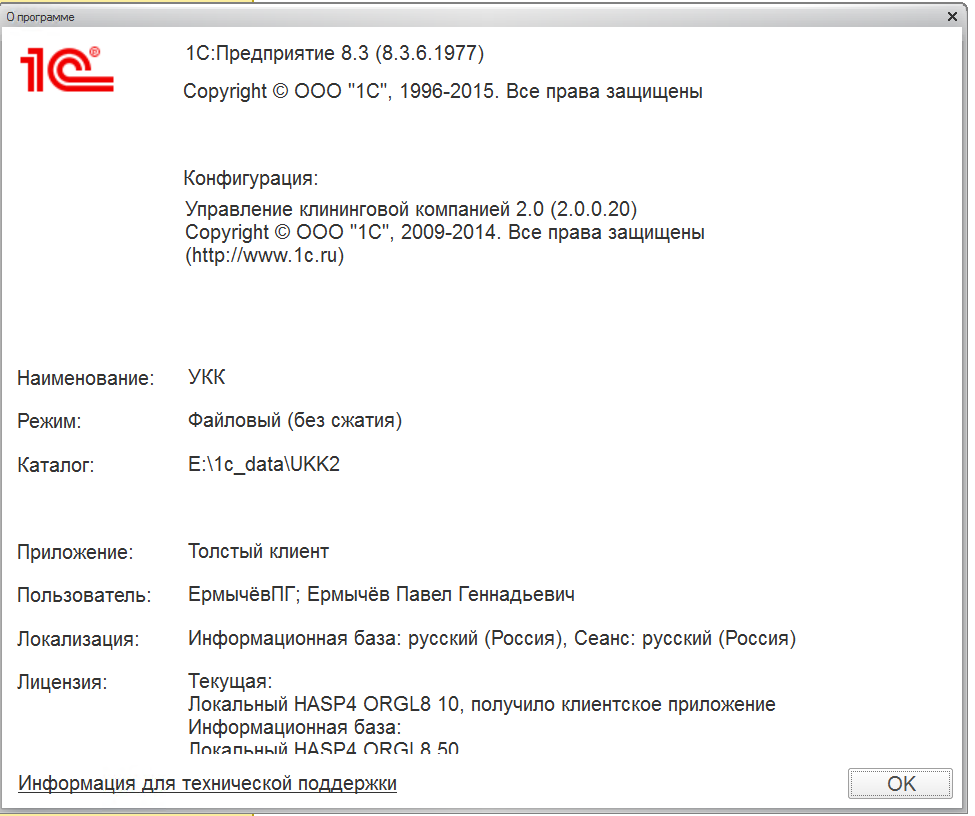 Есть 1С: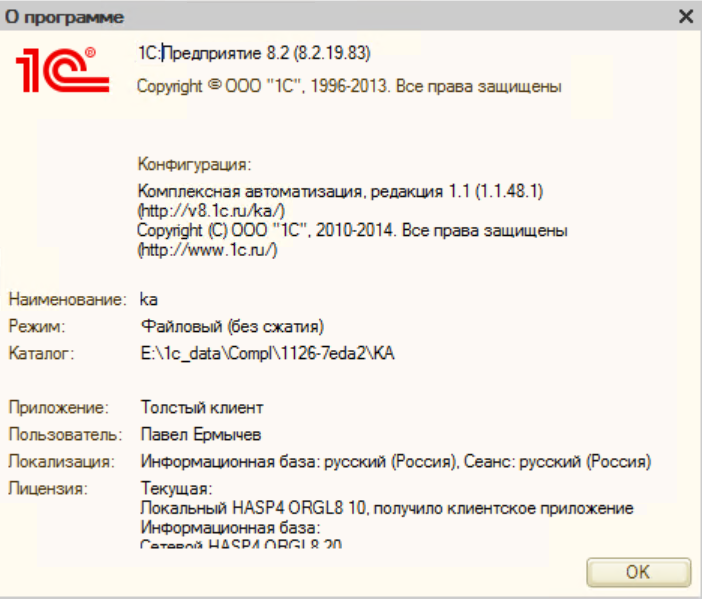 